Fehér testvérem 2. feladatlapFelismered? Írd a kép mellé a tárgyak nevét! 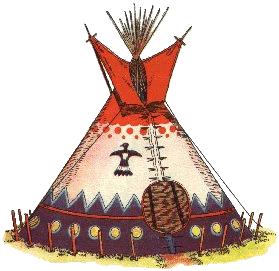 …………………………………………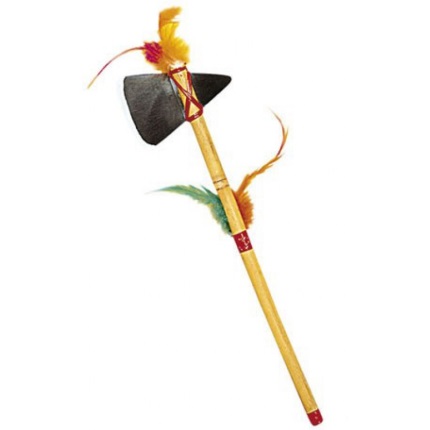 	………………………………………….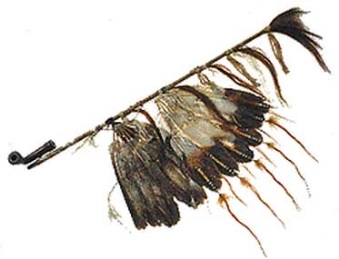 	………………………………………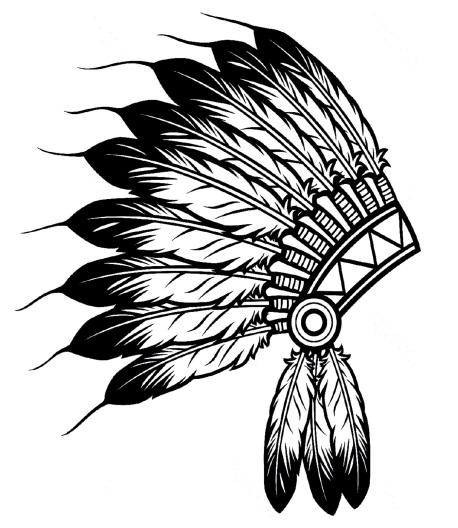 	………………………………………..Megoldás Tipi	tomahawk	békepipa	törzsfőnöki fejdísz 